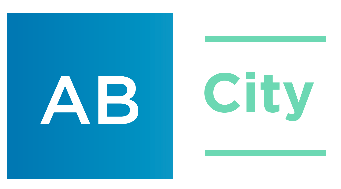 Finanšu un kapitāla tirgus komisijaiKungu iela 1, Rīga, LV-1050fktk@fktk.lvNASDAQ RIGAVaļņu iela 1, Rīga, LV-1050riga@nasdaq.comAkciju sabiedrībai „Olainfarm”Rūpnīcu iela 5, Olaine, Olaines novads, LV-2114olainfarm@olainfarm.com Rīgā, 2021. gada 13. decembrīZIŅOJUMSpar akciju sabiedrības „Olainfarm” obligātā akciju atpirkšanas piedāvājuma rezultātiemMērķa sabiedrībaAkciju sabiedrība „Olainfarm”, reģistrācijas numurs 40003007246, juridiskā adrese: Rūpnīcu iela 5, Olaine, Olaines novads, LV-2114, tālr. (+371) 67013705; e-pasts: olainfarm@olainfarm.com, mājaslapas adrese: www.olainfarm.com, turpmāk – Mērķa sabiedrība. PiedāvātājsAS “AB CITY”, reģistrācijas numurs 40203174414, reģistrācijas datums un vieta 11.10.2018., Rīga, juridiskā adrese: Ganību dambis 24D, Rīga, LV-1005, e-pasts: abcity@abcity.lv, mājaslapas adrese: www.abcity.lv, turpmāk - Piedāvātājs. Pārdošanai piedāvāto akciju skaitsAkciju atpirkšanas piedāvājuma laikā pārdošanai tika piedāvātas 383 076 Mērķa sabiedrības akcijas.Akciju skaits, kas pēc akciju atpirkšanas piedāvājuma izpildes būs Piedāvātāja rīcībāPēc piedāvājuma izpildes Piedāvātāja rīcībā būs: Piedāvātājam piederošas Mērķa sabiedrības 3 752 305 akcijas jeb 26,64 % no Mērķa sabiedrības balsstiesīgo akciju kopskaita;uz netieši iegūtās līdzdalības pamata iegūtas no Mērķa sabiedrības akcijām izrietošās balsstiesības, kas veido 69,48 % no Mērķa sabiedrības balsstiesīgo akciju kopskaita, tajā skaitā:no Nikai Saveļjevai piederošajām 1 265 107 Mērķa sabiedrības akcijām izrietošās balsstiesības, kas veido 8,98% no Mērķa sabiedrības balsstiesīgo akciju kopskaita;no Piedāvātāja kontrolētās komercsabiedrības SIA “FARMA FUND”, reģ. Nr. 40203216347, reģistrācijas datums un vieta 13.06.2019., Rīga, juridiskā adrese: Ozolu iela 10, Rīga, LV-1005, uz netiešas līdzdalības pamata iegūtajām no Annai Emīlijai Maliginai piederošajām 1 263 693 Mērķa sabiedrības akcijām izrietošās balsstiesības, kas veido 8,97 % no Mērķa sabiedrības balsstiesīgo akciju kopskaita;no Piedāvātāja kontrolētās komercsabiedrības SIA “FARMA FUND”, reģ. Nr. 40203216347, reģistrācijas datums un vieta 13.06.2019., Rīga, juridiskā adrese: Ozolu iela 10, Rīga, LV-1005, uz netiešas līdzdalības pamata iegūtajām no sabiedrībai ar ierobežotu atbildību “OLMAFARM”, reģistrācijas Nr. 40003283699, juridiskā adrese Tērbatas iela 4-11, Rīga, LV-1050, piederošajām 1 998 018 Mērķa sabiedrības akcijām izrietošās balsstiesības, kas veido 14,19 % no Mērķa sabiedrības balsstiesīgo akciju kopskaita;no sabiedrībai ar ierobežotu atbildību “OLMAFARM”, reģistrācijas Nr. 40003283699, juridiskā adrese Tērbatas iela 4-11, Rīga, LV-1050, piederošajām 3 996 036 Mērķa sabiedrības akcijām izrietošās balsstiesības, kas veido 28,37 % no Mērķa sabiedrības balsstiesīgo akciju kopskaita;no OLFIM OÜ, reģistrācijas Nr. 14601045, juridiskā adrese Harju maakond, Kuusalu vald, Pudisoo küla, Männimäe, 74626, piederošajām 1 263 718 Mērķa sabiedrības akcijām izrietošās balsstiesības, kas veido 8,97% no Mērķa sabiedrības balsstiesīgo akciju kopskaita;kas kopā veido 96,12 % no Mērķa sabiedrības balsstiesīgā pamatkapitāla.AS “AB CITY”valdes priekšsēdētājsSergejs KorņijenkoDokuments ir parakstīts elektroniski ar drošu elektronisko parakstu un satur laika zīmogu.